Краевое государственное казенное специальное (коррекционное) образовательное учреждение для обучающихся, воспитанников с ограниченными возможностями здоровья«Специальная (коррекционная) общеобразовательная школа VIII вида № 3»КОНСПЕКТ ФАКУЛЬТАТИВНОГО ЗАНЯТИЯ для 7 классов школ 8 вида, обучающихся по программе факультативного курса «ИНФОРМАТИКА» для 5-11 кл. школ 8 вида,автор Никулин И.Ю.Тема занятия«Формы представления информации. Знаки, схемы, карты, чертежи.» Подготовил: Никулин Иван Юрьевичучитель информатики КГК СКОУ СКОШ 8 вида 3г. Комсомольск-на-Амуре2013Тема занятия: «Формы представления информации. Знаки, схемы, карты, чертежи».Цель: дать понятие таких наглядных форм представления информации, как знаки, схемы, карты и чертежи, показать их роль в нашей жизниЗадачи: Образовательные:повторить ранее изученные сведения о диаграммах познакомить учащихся с понятиями знака, схемы, карты, чертежа показать практическую значимость знаков, схем, карт и чертежей в нашей жизниКоррекционные:формировать  элементарные навыки исследовательской работы закреплять правильную посадку при письмеВоспитательныечерез межпредметные связи развивать интерес к изучаемому материалуОборудование: ПК учителя, проектор, белая маркерная доска, колонкиМатериалы: презентация с внедренными в нее аудиофрагментами, карточки для самостоятельной работыХод урока:Этап урокаДеятельность учителяДеятельность учащихся1. Вводная часть.1. Вводная часть.1. Вводная часть.1.1. Организационный момент (1 мин.)Учитель: приветствует детей, проверяет готовность к уроку.Приветствуют учителя, настраиваются на урок Целеполагание (3 мин.)Учитель предлагает угадать цель урока (слайды 1-3) при помощи серий картинок, имеющих нечто общее, помогает отгадывать наводящими вопросами.Выводит угаданную тему на экран (слайд 4)Ученики угадывают: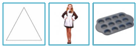 Треугольная, школьная, для выпечки – форма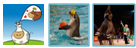 Корова представляет быка, представление дельфинов, цирковое представление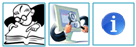 В книге, на мониторе, значок – информацияИтого: формы представления информацииЗаписывают тему2. Основная часть.2. Основная часть.2. Основная часть.2.1. Повторение пройденного. (7 мин.)Выводит на экран формы представления информации – текстовая, табличная и наглядная, задает вопросы про наглядные формы, про диаграммы. (повторение предыдущего материала). (слайд 5)Отвечают на вопросы:Пословица «Лучше 1 раз увидеть, чем сто раз услышать», относится к какой форме представления? (наглядной) Всякую ли информацию можно наглядно представить диаграммами? Вот 2 фразы: Закат лазурным платком лег на океанские волны. Петров в октябре получил 15000, в ноябре – 20000, в декабре - 17000 рублей. Какую из этих фраз можно представить в виде диаграммы? (вторую) Значит, какую информацию могут показать диаграммы? (числовую)Этап урокаДеятельность учителяДеятельность учащихся2.1. Повторение пройденного. (продолжение)Предлагает вспомнить названия и выполнить задания с круговой, столбчатой диаграммами, графиком ( слайды 6-8)Разделяют круг на доли, указывают 1/8.Строят график температуры текущей недели, указывают тенденцию.Определяют среди предложенных животных тех, у кого самая долгая и самая короткая жизнь2.2. Объяснение нового материала (12 мин.)Демонстрирует слайды с знаками, схемами, диаграммами, в ходе работы у доски просит отдельных учащихся их назвать, привести примеры использования на других предметах и в жизни.(слайды 9-17), дает определения этих форм представления информации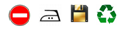 Знаки – дорожный знак «Движение запрещено», одежный знак температуры утюга, знак дискетки – сохранение, знак перерабатываемой упаковки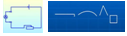 Схема электрической цепи, схема состава слова, где она вам встречается? (русский язык)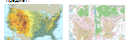 В этом году вы начали изучать новый предмет, на котором будете часто использовать именно эту форму представления информации. Какой это предмет? – история, география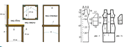 На каких уроках вам встречались такие чертежи? -чертеж стула - труды мальчиков, выкройка – труды девочек3. Обобщающая часть3. Обобщающая часть3. Обобщающая часть3.1. Танцевальная физкультминутка (2 мин)Проведение разминки обеспечивает сохранение здоровья и создает психологический настрой на дальнейшую работу (слайды 18-26)РазминаютсяЭтап урокаДеятельность учителяДеятельность учащихся3.2. Закрепление пройденного (12 мин.)Самостоятельная работа по карточкам. Карточки с чертежами имеют 2 варианта – для мальчиков и для девочек, содержат чертежи поделок, которые они осваивают на уроках труда Учитель раздает карточки, объясняет ход работы, затем контролирует его, вызывает учащихся к доске показать правильный  вариант (слайды 27-30). Выполняют работу (ответы см. в приложении)На слайдах у доски показывают и объясняют свои ответы4. Заключительная часть4. Заключительная часть4. Заключительная часть4.1. Гимнастика для глаз (2 мин)Учитель предлагает проделать гимнастику для глаз, отмечает ее необходимость при работе с компьютером (слайды 31 - 32).Ученики выполняют гимнастику4.2. Задание на дом (3 мин.)Учитель предлагает самостоятельно выполнить проектные работы на предложенные темы (слайд 33), кратко объясняет суть заданияУченики выбирают для выполнения на дом 1 из 4 проектных работ 1. Зарисовать дорожные знаки в том порядке, в котором они вам встречаются по дороге в школу.2. Составить карту пути от вашего дома до школы. Расстояние измерять в шагах.3. Составить схему родственных связей вашей семьи (генеалогическое древо)4. Составить план комнат вашей квартиры, - 1 метр = 1 см на плане.4.3. Рефлексия (1 мин)Учитель спрашивает у учащихся: Что вам больше всего понравилось на уроке?Ученики высказывают свое мнение